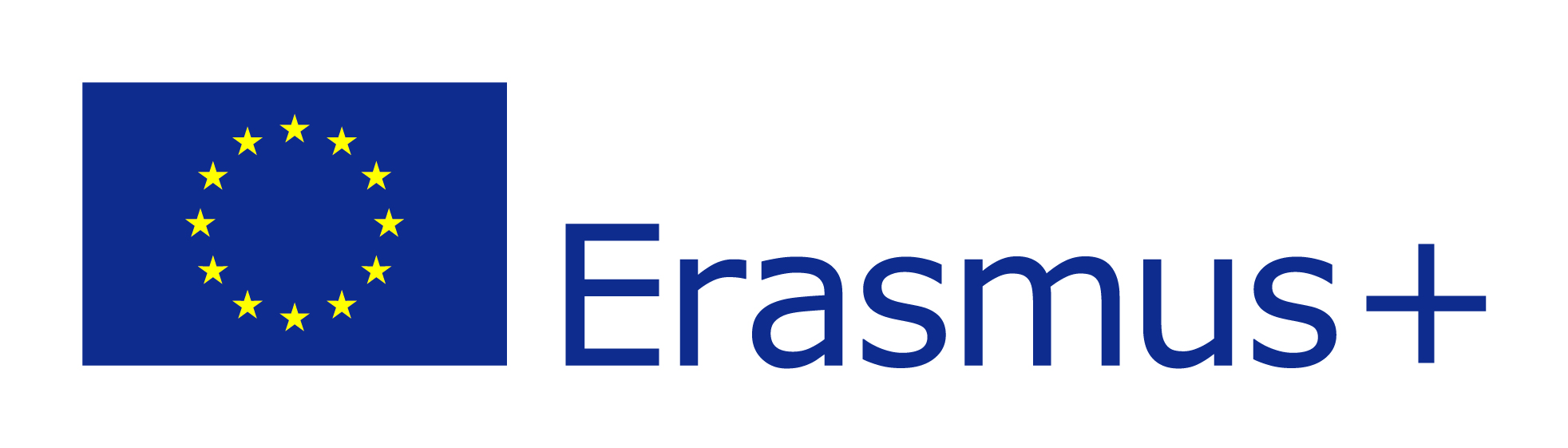 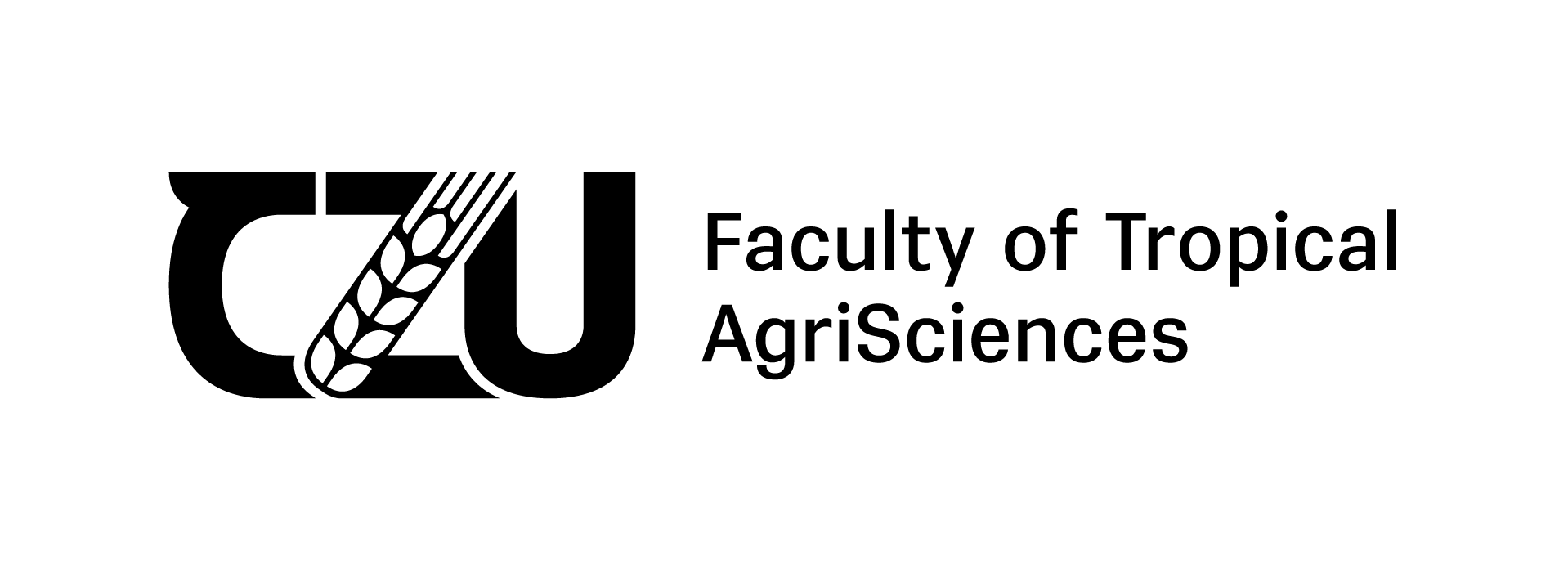 CZECH UNIVERSITY OF LIFE SCIENCES PRAGUEFACULTY OF TROPICAL AGRISCIENCESCERTIFICATEof study abroad within the Erasmus+ As confirmed by the Transcript of Records, sent by HOST UNIVERSITY, the student NAME AND SURNAME born on MONTH DAY, YEAR successfully passed the courses mentioned in his/her Learning Agreement (from dd/mm/yyyy to dd/mm/yyyy). These courses are recognized by the CZU Prague as follows:Prague					   Host UniversityHost UniversityHost UniversityHost UniversityHost UniversityCzech University of Life Sciences PragueCzech University of Life Sciences PragueCzech University of Life Sciences PragueCzech University of Life Sciences PragueCourse Unit CodeCourse Unit TitleECTS GradeECTS CreditsExam dateEquivalent Course Unit CodeEquivalent Course Unit TitleGradeECTS Credits